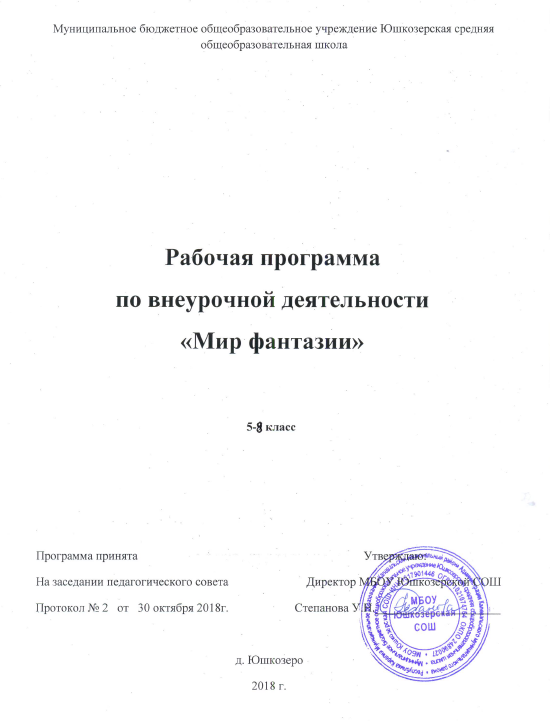 Программа внеурочной деятельности «Мир фантазии» предназначена для учащихся 5-8 классов и рассчитана на 4 года обучения. Результаты освоения внеурочной деятельностиЛичностные универсальные учебные действия У обучающихся будут сформированы: -  широкая мотивационная основа художественно-творческой деятельности, включающая социальные, учебно-познавательные и внешние мотивы; -  интерес к новым видам прикладного творчества, к новым способам самовыражения; -  устойчивый познавательный интерес к новым способам исследования технологий и материалов;  - адекватное понимание причин успешности/неуспешности творческой     деятельностиОбучающиеся получат возможность для формирования: -  внутренней позиции обучающегося на уровне понимания необходимости творческой деятельности, как одного из средств самовыражения в социальной жизни; -  выраженной познавательной мотивации; -  устойчивого интереса к новым способам познания; -  адекватного понимания причин успешности/неуспешности творческой деятельности; Предметные универсальные учебные действия Обучающиеся смогут: - иметь представления о художественной  деятельности, основам культуры труда;- знать виды материалов, их  свойства, названия  и возможности  для применения в творческих работах;- знать названия и назначение ручных инструментов и приспособления шаблонов, правила работы с ними;- знать технологическую последовательность изготовления несложных изделий: разметка, резание, сборка, отделка;- знать способы разметки и способы соединения деталей;- под контролем учителя организовывать свое рабочее место и поддерживать порядок на нем во время работы, правильно работать инструментами;- овладеть  первоначальными  приемами работы с природными материалами.Метапредметными результатами изучения курса являются- учебно-познавательные:- формирование навыков общеучебной деятельности;- овладение креативными навыками продуктивной деятельности;- освоение эвристических методов решения проблем;информационные:- умение осуществлять поиск, анализ, отбор, передачу информации;- умение творческого преобразования информации;коммуникативные:- овладение навыками работы в группе;Содержание курса внеурочной деятельности, формы организации и виды деятельностиСодержание курса первого года обучения (5 класс)1.	Вводное занятие (1ч)Введение в образовательную программу. Задачи и структура занятий. Организация рабочего места. Правила безопасности труда на рабочем месте. Приемы безопасной работы с инструментами.  Размещение на рабочем месте материалов и инструментов. Планирование  деятельности в ходе практической работы. Взаимопомощь в работе.2.	В мире растений (5ч)Растительные богатства нашего края. Дары леса. Значение семян, ягод, плодов растений в жизни обитателей леса. Виды лекарственных растений нашего края.Практические работы:Заготовка природного материала. Обработка собранного материала. Сбор семян  растений. Сушка собранного материала (листья, растения, цветы, лепестки, семена).Подбор природного материала для работы над аппликациями. Оформление работ  «Курочка-несушка», «Полевые цветы». Работа с гербарием «Лекарственные растения».                                                                        Игра «Угадай растение»3.	Флористика – музыка души (6ч)Виды декоративно-прикладного искусства. Виды цветочно-декоративных растений. Флористика. Аппликация. Плоская флористическая композиция.Практические работы:Подбор листьев, цветов, лепестков растений для оформления композиции. Оформление работ «Волшебная клумба», «Фрукты в корзине»                                   Викторина «Эти удивительные растения»   4. Новогодние и рождественские композиции (4 ч)История празднования Нового года. Новогодние обычаи в России и других странах.Практические работы:Изготовление декоративной снежинки.Новогодняя игрушка на ёлку.5. Природа и творчество (10ч)Красная книга.  Редкие растения  Самарской области, занесенные в Красную книгу. Меры по сохранению редких видов растений.Техника «терра». Основные материалы и инструменты. Технология изготовления.Практические работы:Рисование листовок, плакатов на акцию «Первоцвет».Изготовление работ «Первоцвет своими руками».Викторина «Первоцветы».Изготовление панно в технике «терра».     6. Пасхальные композиции (4 ч)Пасха. История праздника. Традиции и обычаи празднования Пасхи.Практические работы:Изготовление работ «Пластилиновый цыплёнок», «Цыпленок из салфеток»,«Пасхальная корзинка»7. Морские пришельцы (3ч)Правила сбора  ракушек. Виды ракушек, хранение их и обработка. Техника безопасности при работе с природным материалом. Использование ракушек для композиций и аппликации. Оформление объемных поделок с использованием разных видов и размера ракушек. Ракушка как дополнительный материал для поделки.Практические работы:Сортировка ракушек. Подбор природного материала для работы по темам «На дне морском», «В подводном царстве».                                                                                     Оформление работ из ракушек. Оформление рамок для поделок. 8. Отчетная выставка  работ учащихся (1ч)Подведение итогов. Подготовка итоговой выставки  работ школьников. Организация и проведение школьной выставки  поделок школьников. Награждение авторов наиболее интересных творческих работ.Практическая работа: проведение выставкиУчебно - тематический план второго года обученияСодержание курса второго года обучения (6 класс)1.	Вводное занятие (1ч)Задачи и структура занятий. Организация рабочего места. Правила безопасности труда на рабочем месте. Приемы безопасной работы с инструментами.  Размещение на рабочем месте материалов и инструментов. Планирование  деятельности в ходе практической работы. Взаимопомощь в работе.2.	В чудесном лесу (7ч)Природа в жизни человека. Отражение красоты природы в искусстве. Растительный мир водоёмов, полей и лугов. Декоративные растения леса, сада, поля, водоёмов, лугов.Способы заготовки материала. Место и время сбора. Методы сушки цветов и листьев. Хранение засушенного материала. Объёмное засушивание. Условия устойчивого сохранения цвета и формы растений. Распределение материала по цветовой гамме. Техника составления композиций, панно, орнамента. Формы букетов и композиций. Вспомогательные средства.Знакомство с разными видами круп (рис, гречка, пшено, ячневая, кукурузная, манная, пшеничная и др.), их происхождением и предназначением. Технология изготовления аппликаций из круп. Использование круп для украшения объёмных изделий. Правила окрашивания, сушки и хранения круп. Дополнительные материалы,  используемые в работе. Техника безопасности при работе с инструментами и материалами.Практические работы:Изготовление роз из цветных кленовых листьев. Изготовление осенних композиций из листьев, цветов, плодов. Аппликация из природных объектов.Экскурсия «Рыжая осень» (Заготовка природных материалов, сушка собранного материала).Изготовление аппликаций из разных  видов круп: « Грибы», «Цветы».Биологическая викторина «Путешествие в мир цветов».3.	Флористика – музыка души (4ч)Флористика как вид декоративно-прикладного искусства. История флористики. Композиции на коре. Композиции в высоких вазах.  Топиарии. Инструменты. Подготовка материалов. Практические работы: Композиция на коре.Топиарий из сухоцветов. 4.Новогодние и рождественские композиции (4ч)История новогодних и рождественских праздников. Традиции дарения новогодних подарков в разных странах.Практические работы: Изготовление новогодних сувениров. Творческая работа «Новогоднее панно». 5.Лепка из соленого теста (7 ч)Соленое тесто в народном творчестве. Приготовление, окрашивание хранение, теста. ПТБ при работе с солёным тестом. Набор инструментов. Порядок работы. Лепка крупных деталей. Лепка простых элементов.Скрепление деталей между собой. Оформление и склейка.Практические работы:Букет в подарок маме. Панно «Подсолнухи».Оформление декоративной рамки с использованием теста и других декоративных материалов.     6. Пасхальные композиции (4ч)Празднование Пасхи на Руси. Символы Пасхи. Значение символов.Практические работы: Яйцо в технике «папье-маше».Украшение яйца соленым тестом.Курочка из солёного теста.    7. Обережное рукоделие (6 ч)Знакомство с историей русской народной культуры, поверьями, приметами. Обереги. Роль оберегов в жизни народа. Виды оберегов. Символика оберегов. Практические работы: Подкова из солёного теста.Веночек-оберег «Чесночок и перчик»6.	Отчетная выставка  работ учащихся (1ч)Подведение итогов. Подготовка итоговой выставки  работ школьников. Организация и проведение школьной выставки  поделок школьников. Награждение авторов наиболее интересных творческих работ.Практическая работа: проведение выставкиСодержание курса третьего года обучения (7 класс)1. Вводное занятие (1ч)Задачи и структура занятий. Организация рабочего места. Правила безопасности труда на рабочем месте. Приемы безопасной работы с инструментами.  Размещение на рабочем месте материалов и инструментов. Планирование  деятельности в ходе практической работы. Взаимопомощь в работе.    2. Природная кладовая (7 ч)Мир природы. Значение охраны природы на современном этапе. Знакомство детей с многообразием животного мира. Животные нашего края. Кормовые ресурсы леса. Корм животных. Роль животных в жизни леса. Промысловые животные. Редкие и исчезающие животные, их охрана. Практические работы:Работа с природным материалом: скорлупа грецких орехов, ракушки, косточки вишен и слив, скорлупа фисташек, шишки сосны, ели, семена растений.                                                                                                         Подбор занимательного материала о животных.                                                             Оформление стенда «Знаете ли вы?». Оформление панно «Лесные жители».                                           Поле чудес «В мире животных».    3. Флористика – музыка души (4ч)Мир цветочных аранжировок. Букеты. История, разнообразие форм, назначение букетов. Цветочные композиции: новогодние, весенние, летние, осенние. Икебана. Цветы в легендах и преданиях.Практические работы: Изготовление композиций и букетов.Викторина «Легенды о цветах»   4.  Новогодние и рождественские композиции (4ч)Традиции празднования Нового года. Традиции украшения Новогодней ёлки на Рождество.Практические работы:Творческая работа «Сказочная ёлка»   5. Лепка из солёного теста (10ч)Правила ТБ при работе с солёным тестом. Приспособления и инструменты. Специфика раскраски изделий из солёного теста. Создание фактуры поверхности. Скрепление деталей между собой. Сушка, запекание, подрумянивание. Нанесение защитных составов. Проектирование будущего изделия. Изготовление вырезанием по шаблону. Изготовление элементов декора из соленого теста. Отделка готовых шаблонов объемными элементами.Практические работы:Декоративные рыбки.Матрёшка.Панно «Домик в деревне»   6. Пасхальные композиции (4ч)Празднование Пасхи. Легенды и поверья.Практические работы:Цыпленок из помпонов.Ангелочек из джутового шпагата.   7. Поделки из бросового материала (3ч)Что можно сделать из ненужных вещей? Знакомство с материалами и их свойствами. Аппликация. Основные приёмы работы. Практические работы:Изготовление панно из пуговиц.   8. Отчетная выставка  работ учащихся (1ч)Подведение итогов. Подготовка итоговой выставки  работ школьников. Организация и проведение школьной выставки  поделок школьников. Награждение авторов наиболее интересных творческих работ.Практическая работа: проведение выставкиСодержание курса четвёртого года обучения (8 класс)1. Вводное занятие (1ч).Задачи и структура занятий. Организация рабочего места. Правила безопасности труда на рабочем месте. Приемы безопасной работы с инструментами.  Размещение на рабочем месте материалов и инструментов. Планирование  деятельности в ходе практической работы. Взаимопомощь в работе.2 Лесная сказка (7ч)Виды птиц живущих в нашем крае. Птицы как биологическое средство защиты природы. Птицы – украшение нашей жизни. Зима в жизни птиц. Хищные птицы. Как строят гнезда  строители-самоучки. Птицы «Красной Книги». Заповедники и заказники. Берестяное искусство. Береста – один из прочных и красивых материалов для изготовления панно, украшений, игрушек, вещей и плетения.Время заготовки бересты. Способы заготовки и хранения бересты. Обработка бересты. Техника безопасности при работе с берестой.Практические работы:Экскурсия «Птицы нашего края»                                                                 Обработка бересты. Изготовление аппликации с контурной прорисовкой  «Бабочка на цветке».                                                                                                                                       Объёмные цветы из бересты                                                                   Викторина «Пернатые друзья».   3. Флористика – музыка души (4ч)Флористика как вид декоративно-прикладного искусства. История флористики. Ошибана. Натюрморт, пейзаж. Особенности  живописи цветами и листьями.  Цветы в легендах и преданиях. Инструменты. Подготовка материалов. Практические работы:Творческие работы  в технике ошибана  «Цветы в вазе».    4.  Новогодние и рождественские композиции (4ч)Традиции новогодних и рождественских композиций. Символика. Аранжировка. Особенности рождественских композиций.Практические работы:Рождественский венок.   5. Папье-маше (9ч) История появления. Виды папье-маше. Материалы. Технология изготовления изделий. Изготовление формы. Способы приготовления бумажной массы. Послойное ведение работы. Обработка и шлифовка изделия.  Раскрашивание и оформление изделия. Практические работы:Подготовка газетной бумаги к работе. Приготовление клейстера.Овощи и фрукты.Творческая работа «Пингвины на льдине».   6. Пасхальные композиции (5ч)Пасха. История праздника. Легенды о яйце. Пасхальное яйцо. Крашенки. Писанки. Малеванки.Практические работы:Аппликация «Пасхальное яйцо»Пасхальное яйцо в технике «пейп-арт»   7. Поделки из бросового материала (3ч)Исследование свойств синтетических материалов. Правила безопасной работы при работе с синтетическими материалами. Практические работы:Изготовление  вазочек из пластиковых бутылок от косметических средств. Отделка изделий шнуром и бисером.   8. Отчетная выставка  работ учащихся (1ч)Подведение итогов. Подготовка итоговой выставки  работ школьников. Организация и проведение школьной выставки  поделок школьников. Награждение авторов наиболее интересных творческих работ.Практическая работа: проведение выставкиФормы организации:- по количеству детей, участвующих в занятии – коллективная, групповая, индивидуальная;- по особенностям коммуникативного взаимодействия – практикумы, бесед;- по дидактической цели - вводные занятия, практические занятия, занятия по углублению знаний, творческие занятия, проекты, экскурсии.Виды деятельности:Познавательная, проектнаяТематическое планирование 5 классТематическое планирование 6 классТематическое планирование 7 классТематическое планирование 8 класс№Тема занятияПримерное содержание занятияДатаВведение (1ч)Введение (1ч)1Вводное занятиеЗадачи и структура занятий. Организация рабочего места. Правила безопасности труда на рабочем месте. Приемы безопасной работы с инструментами.  Размещение на рабочем месте материалов и инструментов. Планирование  деятельности в ходе практической работы. Взаимопомощь в работе.В мире растений (5ч)В мире растений (5ч)2Растительные богатства нашего края. Дары леса.Значение семян, ягод, плодов растений в жизни обитателей леса.3Виды лекарственных растений нашего края.Работа с гербарием «Лекарственные растения». 4Экскурсия «Правила заготовки природного материала» Заготовка природного материала. Сбор семян  растений. Сушка собранного материала (листья, растения, цветы, лепестки, семена). Обработка собранного материала.5Аппликация из природного материала. Подбор природного материала для работы над аппликациями. Оформление работ «Курочка-несушка», «Полевые цветы». 6Игра «Угадай растение»Флористика – музыка души (6ч)Флористика – музыка души (6ч)7Виды декоративно-прикладного искусства. Флористика.Ознакомление с видами цветочно-декоративных растений. Основы флористики.  Аппликация. 8Работа с природными материалами. Объемная композиция.Подбор материала и оформление композиции из веток деревьев, засушенных стеблей трав.9Аппликация из цветов и листьевПодбор материала и оформление композиции «Волшебная клумба»10Аппликация из семян растенийПодбор материала и оформление композиции «Фрукты в корзине»11Аппликация из семян растенийОформление композиции «Фрукты в корзине»12Викторина «Эти удивительные растения»Новогодние и рождественские композиции (4ч)Новогодние и рождественские композиции (4ч)13Лучший праздник – Новый год.История празднования Нового года. Новогодние обычаи в России и других странах.14Изготовление декоративной снежинкиУкрашение интерьера к Новому году. Использование шаблонов для вырезания. Проектирование собственного шаблона для снежинки.15Новогодняя игрушка на ёлкуТехнология изготовления новогодней игрушки из лампочки. Материалы и инструменты. Основные приёмы работы.16Новогодняя игрушка на ёлкуОформление работы. Декорирование игрушки по собственному замыслу.Природа и творчество (10ч)Природа и творчество (10ч)17Красная книга.Редкие растения  Самарской области, занесенные в Красную книгу. Меры по сохранению редких видов растений.18Первоцветы Раннецветущие растения нашей страны. Редкие первоцветы.19Акция «Первоцвет»Рисование листовок, плакатов на акцию «Первоцвет».20Акция «Первоцвет»Рисование листовок, плакатов на акцию «Первоцвет».21Изготовление работ «Первоцвет своими руками».Выбор материала и техники работы для поделки. Сюжет композиции. Проектирование работы. 22Изготовление работ «Первоцвет своими руками».Технология изготовления. Основные приемы отделки.23Викторина «Первоцветы»Раннецветущие растения нашей страны. Редкие первоцветы.24Техника «Терра»Основные материалы и инструменты. Технология изготовления.25Панно в технике «Терра»Подбор материала и оформление работ.26Панно в технике «Терра»Оформление работы. Отделка. Покраска. Покрытие лаком.Пасхальные композиции (4 ч)Пасхальные композиции (4 ч)27ПасхаИстория праздника. Традиции и обычаи празднования Пасхи.28Пластилиновый цыплёнокТехнология изготовления цыплёнка из пластилина. Лепка. Декорирование.29Цыплёнок из салфетокТехнология изготовления цыплёнка из салфетки.30Пасхальная корзинкаИзготовление  корзинки в технике квиллинг. Основные приёмы работы. Украшение корзинки.Морские пришельцы (3ч)Морские пришельцы (3ч)31В мире ракушекВиды ракушек, хранение их и обработка. Техника безопасности при работе с природным материалом. Использование ракушек для композиций аппликации.32Оформление, работ из ракушек. Оформление объемных поделок с использованием разных видов и размера ракушек.33Оформление рамок для поделок. Оформление декоративной рамки с использованием разных видов и размера ракушек.Отчетная выставка  работ учащихся  (2ч)Отчетная выставка  работ учащихся  (2ч)34-35Подведение итогов.Подготовка итоговой выставки работ школьников.№Тема занятияПримерное содержание занятияДатаВведение (1ч)Введение (1ч)1Вводное занятиеЗадачи и структура занятий. Организация рабочего места. Правила безопасности труда на рабочем месте. Приемы безопасной работы с инструментами.  Размещение на рабочем месте материалов и инструментов. Планирование  деятельности в ходе практической работы. Взаимопомощь в работе.В чудесном лесу (7ч)В чудесном лесу (7ч)2Природа в жизни человека.Отражение красоты природы в искусстве. Растительный мир водоёмов, полей и лугов. Декоративные растения леса, сада, поля, водоёмов, лугов.3Экскурсия «Радужная осень»Способы заготовки материала. Место и время сбора. Методы сушки цветов и листьев. Хранение засушенного материала. Объёмное засушивание. Условия устойчивого сохранения цвета и формы растений.4Составление композиции из природного материалаИзготовление роз из цветных кленовых листьев. Оформление композиции.5Аппликация из семян растенийЗнакомство с разными видами круп, их происхождением и предназначением. Технология изготовления аппликаций из круп. Использование круп для украшения объёмных изделий. Правила окрашивания, сушки и хранения круп.6Крупинка к крупинке - получится картинка. Основные приёмы изготовления аппликаций из семян. Подбор фона. Комбинирование семян разных растений для выделения цвета деталей. Эстетичность в оформлении работ (виды рамок). 7Крупинка к крупинке - получится картинка. Комбинирование разных видов круп и семян при изготовлении панно. Техника безопасности при работе с инструментами и материалами.8Биологическая викторина «Путешествие в мир цветов».Флористика – музыка души (4ч)Флористика – музыка души (4ч)9Флористика как вид декоративно-прикладного искусства.История флористики. Композиции на коре. Композиции в высоких вазах.  Инструменты. Подготовка материалов. 10Работа с природными материалами. Объемная композиция.Техника составления композиций, панно, орнамента.  Формы букетов и композиций. Вспомогательные средства. Подбор материала и оформление композиции на коре.11Топиарий из сухоцветовИзготовление основы для топиария.12Топиарий из сухоцветовПодбор материала и оформление топиария.Новогодние и рождественские композиции (4ч)Новогодние и рождественские композиции (4ч)13История новогодних и рождественских праздниковИстория новогодних и рождественских праздников. Традиции дарения новогодних подарков в разных странах.14Новогодний сувенирИзготовление новогодних сувениров.15Творческая работа «Новогоднее панно» Подбор материала и оформление работы.16Творческая работа «Новогоднее панно» Подбор материала и оформление работы.Лепка из солёного теста (7ч)Лепка из солёного теста (7ч)Лепка из солёного теста (7ч)Лепка из солёного теста (7ч)17Соленое тесто в народном творчестве.Приготовление, хранение, окрашивание теста. ПТБ при работе с солёным тестом. Набор инструментов. Порядок работы.18Основные этапы изготовления изделийПриготовление теста и его основной рецепт. Замес до пластического состояния. Окрашивание теста при помощи пищевых красителей. Способы сушки изделий из соленого теста.19Букет в подарок мамеЦветы – составные части больших композиций. Выбор сюжета для композиции.20Букет в подарок мамеТехнология изготовления разных частей цветов и листьев. Основные приемы отделки.21Панно «Подсолнухи»Сюжеты для композиций из теста. Картины на основе картона или фанеры. 22Панно «Подсолнухи»Выбор варианта отделки. Использование сухих природных материалов для отделки. Изготовление мелких деталей. Сушка. Лакирование.23Оформление рамок для поделок. Оформление декоративной рамки с использованием теста и других декоративных материалов.Пасхальные композиции (4ч)Пасхальные композиции (4ч)Пасхальные композиции (4ч)Пасхальные композиции (4ч)24Пасха на РусиПразднование Пасхи на Руси. Символы Пасхи. Значение символов.25Яйцо в технике папье-машеИзготовление основы для поделки в технике папье-маше. Материалы и инструменты. Последовательность работы26Украшение яйца солёным тестомИспользование окрашенного солёного теста для декорирования. 27Курочка из солёного тестаТехнология изготовления курочки. Использование фольги для создания основы для поделки.Обережное рукоделие (6ч)Обережное рукоделие (6ч)28История русской народной культурыЗнакомство с историей русской народной культуры, поверьями, приметами.29ОберегиРоль оберегов в жизни народа. Виды оберегов. Символика оберегов.30Подкова из солёного тестаТехнология изготовления подковы. Использование шаблонов. Декорирование.31Подкова из солёного тестаРоспись и лакировка поделки.32Веночек-оберег «Чесночок и перчик»Изготовление перца из солёного теста.33Веночек-оберег «Чесночок и перчик»Декоративный чеснок. Материалы и инструменты. Основные приемы работы. Сборка веночка-оберегаОтчетная выставка  работ учащихся  (2 ч)Отчетная выставка  работ учащихся  (2 ч)34-35Подведение итогов.Подготовка итоговой выставки работ школьников.№Тема занятияПримерное содержание занятияДатаВведение (1ч)Введение (1ч)1Вводное занятиеЗадачи и структура занятий. Организация рабочего места. Правила безопасности труда на рабочем месте. Приемы безопасной работы с инструментами.  Размещение на рабочем месте материалов и инструментов. Планирование  деятельности в ходе практической работы. Взаимопомощь в работе.Природная кладовая (7ч)Природная кладовая (7ч)2Животные нашего края.Знакомство детей с многообразием животного мира. Роль животных в жизни леса.3Значение охраны природыРедкие и исчезающие животные, их охрана.4Удивительные животныеПодбор занимательного материала о животных Оформление стенда «Знаете ли вы?»5Необычное рядомПодбор занимательного материала о животных Оформление стенда «Знаете ли вы?»6Оформление панно «Лесные жители»Работа с природным материалом: ракушки, косточки вишен и слив, скорлупа фисташек, листья, шишки сосны, ели, семена растений7Оформление панно «Лесные жители»Работа с природным материалом: ракушки, косточки вишен и слив, скорлупа фисташек, листья, шишки сосны, ели, семена растений8Поле чудес «В мире животных».Флористика – музыка души (4ч)Флористика – музыка души (4ч)9Мир цветочных аранжировокБукеты. История, разнообразие форм, назначение букетов. Цветочные композиции. Икебана. Цветы в легендах и преданиях.10Изготовление композиций и букетовПодбор материала и оформление композиции из веток деревьев, засушенных стеблей трав.11Изготовление композиций и букетовПодбор материала и оформление букета из сухоцветов12Викторина «Легенды о цветах»Новогодние и рождественские композиции (4ч)Новогодние и рождественские композиции (4ч)13Новый год и Рождество.Традиции празднования Нового года. Традиции украшения новогодней ёлки на Рождество.14Творческая работа «Сказочная ёлка»Проектирование будущего изделия. Подбор материала для работы.15Творческая работа «Сказочная ёлка»Оформление работы16Творческая работа «Сказочная ёлка»Оформление работыЛепка из солёного теста (10ч)Лепка из солёного теста (10ч)17Лепка из солёного теста.Правила ТБ. Создание фактуры поверхности. Специфика раскраски изделий из солёного теста.18Сочетание изделий из солёного теста с природным материаломОсобенности сушки изделия, оформленного засушенными растениями. Отпечатки на тесте, использование семян. Скрепление деталей между собой.19Декоративные рыбкиРазработка эскиза работы. Изготовление вырезанием по шаблону. Выбор варианта отделки.20Декоративные рыбкиИзготовление рыбки. Основные приемы отделки. Отпечатки на тесте.21Подвеска из рыбокСборка композиции.22МатрёшкаТехнология изготовления матрёшки. Основные приемы отделки.23МатрёшкаОкраска. Лакирование. 24Панно «Домик в деревне»Сюжеты для композиций из теста. Картины на основе картона или фанеры.25Панно «Домик в деревне»Выбор варианта отделки. Использование сухих природных материалов для отделки. Изготовление мелких деталей. Сушка. Окраска. 26Панно «Домик в деревне»Оформление работы в рамку. Лакирование.Пасхальные композиции (4 ч)Пасхальные композиции (4 ч)27Празднование пасхи.Легенды и поверья.28Цыплёнок из помпоновМатериалы и инструменты. Основные приёмы работы.29АнгелочекОсновные приёмы работы. Создание формы для поделки.30АнгелочекИзготовление ангелочка из джутового шпагата. Декорирование тесьмой и кружевом.Поделки из бросового материала (3ч)Поделки из бросового материала (3ч)31Что можно сделать из ненужных вещейЗнакомство с материалами и их свойствами. Аппликация. Основные приёмы работы.32Панно из пуговиц.Выбор сюжета для композиции. Подбор материала. 33Панно из пуговиц.Окрашивание. Оформление рамки.Отчетная выставка  работ учащихся  (2ч)Отчетная выставка  работ учащихся  (2ч)34-35Подведение итогов.Подготовка итоговой выставки работ школьников.№Тема занятияПримерное содержание занятияДатаВведение (1ч)Введение (1ч)1Вводное занятиеЗадачи и структура занятий. Организация рабочего места. Правила безопасности труда на рабочем месте. Приемы безопасной работы с инструментами.  Размещение на рабочем месте материалов и инструментов. Планирование  деятельности в ходе практической работы. Взаимопомощь в работе.Лесная сказка (7ч)Лесная сказка (7ч)2Виды птиц живущих в нашем крае.Птицы как биологическое средство защиты природы. Птицы – украшение нашей жизни. Зима в жизни птиц. Хищные птицы. Как строят гнезда  строители-самоучки.3Экскурсия « Птицы нашего края»Наблюдение за поведением разных видов  птиц. Птицы «Красной Книги Самарской области». Заповедники и заказники. Охрана птиц.4Берестяное искусство.Береста – один из прочных и красивых материалов для изготовления панно, украшений, игрушек, вещей и плетения.
Время заготовки бересты. Способы заготовки и хранения бересты. Обработка бересты. Техника безопасности при работе с берестой.5Берестяные узорыОбработка бересты. Изготовление аппликации с контурной прорисовкой  «Бабочка на цветке».                                                                   6Объемные цветы из берестыТехнология изготовления цветов из бересты. Подготовка необходимых элементов.7Объемные цветы из берестыСборка цветов. Оформление композиции.8Викторина «Пернатые друзья».Флористика – музыка души (4ч)Флористика – музыка души (4ч)9Виды ДПИ. Флористика.Ошибана. Натюрморт, пейзаж. Особенности живописи цветами и листьями. Цветы в легендах и преданиях. Инструменты. Подготовка материала.10Панно «Цветы в вазе»Выбор сюжета для картины. Основы композиции. Эскиз работы. Создание фона.11Панно «Цветы в вазе»Оформление вазы. Свет и тень.12Панно «Цветы в вазе»Оформление букета.Новогодние и рождественские композиции (4ч)Новогодние и рождественские композиции (4ч)13Традиции новогодних и рождественских композицийОсобенности рождественских композиций. Символика. Аранжировка.14Рождественский венокИзготовление основы для рождественского венка.15Рождественский венокИспользование природных материалов      (шишки, орехи, желуди и т.д.)16Рождественский венокДекорирование.Папье-маше (9ч)Папье-маше (9ч)17История появления техники папье-маше.Виды папье-маше. Материалы и инструменты. Технология изготовления изделий.18Два способа изготовления папье-машеМаширование. Лепка из бумажной массы. Формы объёмные и плоские.19Изготовление папье-машеПриготовление газетной бумаги к работе. Приготовление клейстера.20Овощи и фруктыИзготовление основы для оклеивания. Послойное ведение работы.21Овощи и фруктыОбработка и шлифовка изделия22Овощи и фруктыОкраска и декорирование.23Пингвины на льдинеИспользование лампочек для основы. Оклеивание формы.24Пингвины на льдинеОбработка и шлифовка изделия25Пингвины на льдинеОкраска и декорирование. Оформление композиции.Пасхальные композиции (5 ч)Пасхальные композиции (5 ч)26Пасха. История праздника.Легенды о яйце. Пасхальное яйцо. Крашенки. Писанки. Малеванки.27Аппликация «Пасхальное яйцо»Выбор сюжета для композиции. Аппликация. Декорирование.28Пасхальное яйцо в технике «пейп-арт»Создание основы для яйца в технике папье-маше. Подставка для яйца.29Пасхальное яйцо в технике «пейп-арт»Техника «Пейп-арт». Материалы и инструменты. Основные приёмы работы.30Пасхальное яйцо в технике «пейп-арт»Оформление работы. Сушка. Окрашивание. Лакирование.Поделки из бросового материала (3ч)Поделки из бросового материала (3ч)31Не спешите выбрасывать!Исследование свойств синтетических материалов. Правила безопасной работы.32Ваза из пластиковой бутылкиИзготовление вазы из пластиковой бутылки.33Ваза из пластиковой бутылкиДекорирование изделия. Использование ниток, шнура, бисера и т.д. по замыслу учащихся. Отчетная выставка  работ учащихся  (2ч)Отчетная выставка  работ учащихся  (2ч)34-35Подведение итогов.Подготовка итоговой выставки работ школьников.